Name of Journal: World Journal of Clinical CasesManuscript NO: 48325Manuscript Type: CASE REPORTRespiratory failure and macrophage activation syndrome as an onset of systemic lupus erythematosus: A case reportSun J et al. SLE-MAS manifesting respiratory failureJuan Sun, Jian-Wen Wang, Rui Wang, Hao Zhang, Jian SunJuan Sun, Jian-Wen Wang, Hao Zhang, Jian Sun, Department of Nephrology and Rheumatology, The Third Xiangya Hospital, Central South University, Changsha 410013, Hunan Province, ChinaRui Wang, Department of Gastroenterology, The Third Xiangya ospital, Central South University, Changsha 410013, Hunan Province, ChinaORCID number: Juan Sun (0000-0003-1172-8622); Jian-Wen Wang (0000-0003-2227-1867); Rui Wang (0000-0002-5305-3283); Hao Zhang (0000-0002-2049-3485); Jian Sun (0000-0001-7241-2221).Author contributions: Sun J was responsible for collecting the materials and manuscript. Wang JW and Zhang H provided important intellectual content, reviewed the literature and contributed to manuscript. Wang R polished the language  the manuscript and performed diseases consultation. Sun J contributed to interpreting the clinical materials, designing the manuscript, revising and modifying the manuscript critically for important intellectual content, offer  suggestions for the manuscript. All authors  final approval for the version to be submitted.Informed consent statement: Informed written consent was obtained from the patient for publication of this report and any accompanying images.Conflict-of-interest statement: The authors declare that they have no conflict of interest.CARE Checklist (2016) statement: The authors have read the CARE Checklist (2013), and the manuscript was prepared and revised according to the CARE Checklist (2016).Open-Access: This article is an open-access article which was selected by an in-house editor and fully peer-reviewed by external reviewers. It is distributed in accordance with the Creative Commons Attribution Non Commercial (CC BY-NC 4.0) license, which permits others to distribute, remix, adapt, build upon this work non-commercially, and license their derivative works on different terms, provided the original work is properly cited and the use is non-commercial. See: http://creativecommons.org/licenses/by-nc/4.0/Manuscript source: Unsolicited manuscriptCorresponding author: Jian Sun, MD, Doctor, Professor, Department of Nephrology and Rheumatology, The Third Xiangya ospital, Central South University, 138 Tongzipo Road, Changsha 410013, Hunan Province, China. 600959@csu.edu.cnTelephone: +86-731-8861821Received: April 22, 2019Peer-review started: April 23, 2019First decision: September 9, 2019Revised: October 9, 2019Accepted: October 15, 2019 Article in press:Published online:AbstractBACKGROUNDMacrophage activation syndrome (MAS) is defined as a specific secondary hemophagocytic lymphohistiocytosis that refers particular to those triggered by autoimmune diseases. MAS is a rare and highly lethal complication of systemic lupus erythematosus (SLE), which can be associated with, or mimic, disease flare.  the data regarding the clinical course, management and outcome of SLE with MAS is limited, especially in adults. Lack of clinical recognition often leads to poor prognosis.CASE SUMMARYWe report a 36-year-old Chinese woman without relevant past medical history who was admitted to hospital with a 6-d history of jaundice and a high fever of 39.4℃ lasting one daybdominal magnetic resonance imaging excluded obstructive jaundice, no infection  and empiric superior antibiotic treatment (meropenem) showed no clinical improvement. However, newly emerged pancytopenia and respiratory failure  the patient’s life. Autoimmune work-up finally led to the diagnosis of SLE initially presented  MAS and manifested respiratory failure, though neither bone marrow biopsy nor lymph node biopsy showed hemophagocytosis. uch a scenario has never been reported in detail before. The patient had a favorable reaction to combin treatment  corticosteroid and cyclosporine A and has been  clinical remission  1-year follow up.CONCLUSIONRespiratory failure and MAS can be an onset of SLE. Early diagnosis and appropriate treatment are extremely important for a better prognosis.Key words: Systemic lupus erythematosus; Macrophage activation syndrome; Respiratory failure; Case report© The Author(s) 2019. Published by Baishideng Publishing Group Inc. All rights reserved.Core tip: We report a 36-year-old Chinese woman diagnosed with systemic lupus erythematosus initially presented with macrophage activation syndrome (MAS) and manifested respiratory failure.  of corticosteroid and cyclosporine A improved  respiratory depression along with all other symptoms. The clinical characteristics of MAS  great heterogeneity, sufficient knowledge of these syndromes and early diagnosis are essential   prognosis. Corticosteroids are the mainstay of initial treatment for MAS.Sun J, Wang JW, Wang R, Zhang H, Sun J. Respiratory failure and macrophage activation syndrome as an onset of systemic lupus erythematosus: A case report. World J Clin Cases 2019; In pressINTRODUCTIONMacrophage activation syndrome (MAS) is defined as a specific secondary hemophagocytic lymphohistiocytosis (HLH) that refers particular to those triggered by autoimmune diseases, most commonly, systemic juvenile idiopathic arthritis (s-JIA)[1]. MAS  also reported at the onset of adult-onset Still’s disease, systemic lupus erythematosus (SLE), rheumatoid arthritis, systemic vasculitides, and Sjogren’s syndrome[2]. The reported prevalence of MAS associated with SLE ranges from 0.9% to 4.6%[3], and the mortality rate  MAS complicating adult SLE  reported to range from 4.5%-9.8%[2,4,5]. The typical signs and symptoms of patients with MAS are fever, lymphadenopathy, hepatosplenomegaly and hemorrhagic manifestations. Abnormal laboratory tests include cytopenia, coagulopathy, hypertriglyceridemia and hyperferritinemia[4]. The incidence of MAS in rheumatic disorders is a 4.2% and the mortality is 40%[6]. Here, we report a 36-year-old Chinese woman who was diagnosed with SLE and MAS concurrently with the main manifestation of respiratory failure. uch a scenario has never been reported in detail before.CASE PRESENTATIONChief complaintsA 6-d history of jaundice and a high fever of 39.4℃ lasting one day.History of present illnessThe patient  mild jaundice in her eyes and skin 6 d before admission, and an emerging high fever of 39.4℃ lasting 1 d brought her to our hospital.History of past illness  .Personal and family historyUnremarkable.Physical examination upon admissionPhysical examination revealed moderate skin and sclera jaundice, as well as enlarged bilateral cervical lymph nodes, which were freely movable and non-tender. Splenomegaly exceeding 3.5 cm below the costal margin was noted.Laboratory examinationsOn admission, the patient  mark liver damage alanine transaminase 224 U/L (9-50 U/L), spartate aminotransferase 409 U/L (15-40 U/L), direct bilirubin 129.4 μmol/L (0-6.8 μmol/L), total bilirubin 160.8 μmol/L (3.42-20.5 μmol/L).Imaging examinationsAbdominal magnetic resonance imaging (MRI) multiple enlarged lymph nodes in hilar area.Further diagnostic work-upObstructive jaundice was suspected. However, abdominal MRI disproved this possibility. evere infection was suspected due to decreased white blood cell of 3.15 × 109/L (3.5-9.5 × 109/L) and continuing high grade fever.  erythrocyte sedimentation rate and C-reative protein were within normal range  elevated ferritin of 10620 g/L (20-110 μg/L). Laboratory tests for wide range infection screening did not  any infection (Table 1). Even  liver protection and empiric superior antibiotic (meropenem), the patient  continued high fever and exacerbated liver function damage, which were complicated  newly emerged pancytopenia (Table 1) and middle level seroperitoneum, as well as type I respiratory failure supported by arterial blood gas analysis PO2: 55 mmHg (80-100 mmHg), PCO2: 32 mmHg (35-45 mmHg). Computed tomography suggested bilateral pleural effusion (Figure 1),  offer assisted breathing and closed chest drainage. Considering the elevated serum ferritin and early hematological involvement, the possibility of MAS was suspected and more laboratory tests  MAS and autoimmune diseases were conducted (Table 2).FINAL DIAGNOSISRespiratory failure and MAS as an onset of SLE.TREATMENTIntravenous methylprednisolone therapy of 1.5 mg/kg/d was initiated on the 7th d, and 150 mg/d of cyclosporine A was added on the 10th dn the 14th d, methylprednisolone was reduced to 1.0 mg/kg/d 80 g intravenous immunoglobulin was initiated on the 10th d. To our delight,  patient had a prompt favorable reaction to th treatment.  fever subsided on the 8th d, all disease indicators improv, the SPO2 increased to 96% and plural effusion  (Figure 1). Oral cortico and cyclosporine A were maintained to achieve long-term remission.OUTCOME AND FOLLOW-UPthe patient  1year.DISCUSSIONMAS is defined as a specific secondary HLH that refers particular to those triggered by autoimmune diseases. A defect in perforinmediated cytotoxicity is the underlying mechanism[7]. erforin mediates not only killing of target cells, but also apoptosis of autologous cells. The decreased killing efficiency of target cells due to the gene defect leads to reactive proliferation of NK cells and T cells and stimulates  excess release of pro-inflammatory factors by macrophages[8]. In addition, the apoptotic pathway is blocked, resulting in  accumulation and uninterrupted hyper-stimulation of immune cells and then a waterfall release of inflammatory factors and eventually the so-called “inflammatory storms”[8].Pulmonary involvement in MAS has been  [4,7], and symptoms include cough, dyspnea and respiratory failure, especially in cases triggered by respiratory viruses[9].  clinical data are obscure and may make limited sense for clinical work. pecific pathological process of hydrothorax and respiratory failure in SLE-MAS has not been elucidated.  possible mechanism may be that inflammatory factors act on the lung capillaries, causing inflammatory exudation and deterioratin gas exchange in the lungs, leading to pleural effusion and respiratory failure. Pulmonary infection may  an additional etiology at the early stage of the episode or even  the trigger, and it may also merge during the episode and jointly aggravate the pulmonary condition.  reported M pneumoniae infection has been linked to several extra-respiratory systems[10,11] its important for clinicians to exclude the possibility of infection when MAS especially in the  of respiratory failure.Our patient was diagnosed with MAS and underlying  concurrently. should be emphasized that a high ferritin level and/or a rapid ferritin increase seem to  a diagnosis of MAS rather than active rheumatic disease alone[12,13]. Studies show that hyperferritinemia has the best sensitivity and specificity for indicating MAS and the relative reduction in platelet count appears to be the best early marker for identifying underlying SLE activity and MAS onset,  exclu thrombocytopenia caused by SLE disease activity itself[14]. Our case showed no macrophage hemophagocytosis in two bone marrow biopsies.  is consensus that pathologic proof of hemophagocytosis is not vital for diagnosis of MAS/HLH and absence of hemophagocytosis should not delay treatment of MAS/HLH[1,4,15,16]. The recovery of our patient supports this. Even histiocytic hemophagocytosis itself is not necessarily abnormal,  histiocytes or macrophages can phagocytose aged or dying hematopoietic cells to tissue homeostasis.  its important to define distinctive histiocytes in bone marrow  diagnos MAS[2].Our patient fulfilled all the diagnostic  HLH-2004 except hemophagocytosis and  cell function. Despite studies show discrepancies with respect to MAS characteristics, laboratory tests a therapeutic response between children and adults[2], many clinical guidelines and treatment trials  focused on pediatric patients  lower morbidity  adults. Even the HLH-2004 criteria w originally created for children[17], but  now widely used as diagnos criteria for adults. ew diagnos guidelines such as 2005 s-JIA-MAS guidelines by Ravelli et al[18], 2009 childhood-onset-SLE-MAS criteria by Parodi et al[14], 2016 EULAR/ACR/PRINTO-MAS criteria for s-JIA-MAS[19], are all focused on pediatrics. A scoring system  HScore was designed to help clinicians diagnos hemophagocytic syndrome[20], yet  robustness and efficiency  adults remain to be tested. The absence of standardized diagnostic criteria  adults may result in frequent missed or incorrect diagnoses, and consequently poor prognosis[7]. more, the pathogenic and pathogenesis of each MAS episode may vary  triggers[2,21], and some researchers have  formulat a robust set of specific diagnostic criteria and therapeutic strateg aim at different etiolog[14,21]. Large sample and high-quality analysis are  for th purpose.Some experts have p  triple simultaneous approach for treatment of HLH: Support measures; The elimination of triggers (mainly infection); Suppression of the inflammatory response and cell proliferation (neoplasia)[7].  the treatment  SLE-MAS, there  unified guidelines. Corticosteroids are thought to be the mainstay of initial treatment irrespective of the etiology,  can be  alone or in combination with adjuvant drugs including methotrexate, cyclophosphamide, cclosporin, tacrolimus, intravenous immunoglobulin and etoposide[2,4]. ombination should be  according to etiology and characteristic of the episode. Physicians may also  biological treatments such as rituximab, infliximab, etanercept, anti-interleukin 1r (anakinra) and interleukin-6 (tocilizumab), when patients show no response to firstline treatments[1,4,21].CONCLUSIONMAS should be considered when continued high fever complicated  multi-system damage . International and multidisciplinary efforts for a robust set of specific diagnostic criteria and therapeutic strateg for SLE-MAS  adults are  needed, as early diagnosis and treatment are extremely critical for  prognosis[5].REFERENCES1 Cron RQ, Davi S, Minoia F, Ravelli A. Clinical features and correct diagnosis of macrophage activation syndrome. Expert Rev Clin Immunol 2015; 11: 1043-1053 [PMID: 26082353 DOI: 10.1586/1744666X.2015.1058159]2 Kumakura S, Murakawa Y. Clinical characteristics and treatment outcomes of autoimmune-associated hemophagocytic syndrome in adults. Arthritis Rheumatol 2014; 66: 2297-2307 [PMID: 24756912 DOI: 10.1002/art.38672]3 Vilaiyuk S, Sirachainan N, Wanitkun S, Pirojsakul K, Vaewpanich J. Recurrent macrophage activation syndrome as the primary manifestation in systemic lupus erythematosus and the benefit of serial ferritin measurements: a case-based review. Clin Rheumatol 2013; 32: 899-904 [PMID: 23483294 DOI: 10.1007/s10067-013-2227-1]4 Gavand PE, Serio I, Arnaud L, Costedoat-Chalumeau N, Carvelli J, Dossier A, Hinschberger O, Mouthon L, Le Guern V, Korganow AS, Poindron V, Gourguechon C, Lavigne C, Maurier F, Labro G, Heymonet M, Artifoni M, Viau AB, Deligny C, Sene T, Terriou L, Sibilia J, Mathian A, Bloch-Queyrat C, Larroche C, Amoura Z, Martin T. Clinical spectrum and therapeutic management of systemic lupus erythematosus-associated macrophage activation syndrome: A study of 103 episodes in 89 adult patients. Autoimmun Rev 2017; 16: 743-749 [PMID: 28483541 DOI: 10.1016/j.autrev.2017.05.010]5 Kim JM, Kwok SK, Ju JH, Kim HY, Park SH. Reactive hemophagocytic syndrome in adult Korean patients with systemic lupus erythematosus: a case-control study and literature review. J Rheumatol 2012; 39: 86-93 [PMID: 22174206 DOI: 10.3899/jrheum.110639]6 Moradinejad MH, Ziaee V. The incidence of macrophage activation syndrome in children with rheumatic disorders. Minerva Pediatr 2011; 63: 459-466 [PMID: 22075800]7 Ramos-Casals M, Brito-Zerón P, López-Guillermo A, Khamashta MA, Bosch X. Adult haemophagocytic syndrome. Lancet 2014; 383: 1503-1516 [PMID: 24290661 DOI: 10.1016/S0140-6736(13)61048-X]8 Schulert GS, Grom AA. Pathogenesis of macrophage activation syndrome and potential for cytokine- directed therapies. Annu Rev Med 2015; 66: 145-159 [PMID: 25386930 DOI: 10.1146/annurev-med-061813-012806]9 Karras A, Thervet E, Legendre C; Groupe Coopératif de transplantation d'Ile de France. Hemophagocytic syndrome in renal transplant recipients: report of 17 cases and review of literature. Transplantation 2004; 77: 238-243 [PMID: 14742988 DOI: 10.1097/01.TP.0000107285.86939.37]10 Matthys I, Borsboom D, Steyaert S, Vervloet D, Cornelis K, Vanderstraeten E, Kindt S, Dewint P, Lambrecht V, Sinnaeve P, Van Steenkiste C. A plethora of manifestations following a Mycoplasma pneumoniae infection: a case report. Acta Clin Belg 2019; : 1-6 [PMID: 30767713 DOI: 10.1080/17843286.2019.1578029]11 Poddighe D. Extra-pulmonary diseases related to Mycoplasma pneumoniae in children: recent insights into the pathogenesis. Curr Opin Rheumatol 2018; 30: 380-387 [PMID: 29432224 DOI: 10.1097/BOR.0000000000000494]12 Poddighe D, Cavagna L, Brazzelli V, Bruni P, Marseglia GL. A hyper-ferritinemia syndrome evolving in recurrent macrophage activation syndrome, as an onset of amyopathic juvenile dermatomyositis: a challenging clinical case in light of the current diagnostic criteria. Autoimmun Rev 2014; 13: 1142-1148 [PMID: 24879966 DOI: 10.1016/j.autrev.2014.05.009]13 Gilboa M, Bornstein G, Ben-Zvi I, Grossman C. Macrophage activation syndrome complicating rheumatic diseases in adults: case-based review. Rheumatol Int 2019 [PMID: 31367795 DOI: 10.1007/s00296-019-04393-7]14 Parodi A, Davì S, Pringe AB, Pistorio A, Ruperto N, Magni-Manzoni S, Miettunen P, Bader-Meunier B, Espada G, Sterba G, Ozen S, Wright D, Magalhães CS, Khubchandani R, Michels H, Woo P, Iglesias A, Guseinova D, Bracaglia C, Hayward K, Wouters C, Grom A, Vivarelli M, Fischer A, Breda L, Martini A, Ravelli A; Lupus Working Group of the Paediatric Rheumatology European Society. Macrophage activation syndrome in juvenile systemic lupus erythematosus: a multinational multicenter study of thirty-eight patients. Arthritis Rheum 2009; 60: 3388-3399 [PMID: 19877067 DOI: 10.1002/art.24883]15 Ahn SS, Yoo BW, Jung SM, Lee SW, Park YB, Song JJ. In-hospital mortality in febrile lupus patients based on 2016 EULAR/ACR/PRINTO classification criteria for macrophage activation syndrome. Semin Arthritis Rheum 2017; 47: 216-221 [PMID: 28268026 DOI: 10.1016/j.semarthrit.2017.02.002]16 Liu AC, Yang Y, Li MT, Jia Y, Chen S, Ye S, Zeng XZ, Wang Z, Zhao JX, Liu XY, Zhu J, Zhao Y, Zeng XF, Li ZG. Macrophage activation syndrome in systemic lupus erythematosus: a multicenter, case-control study in China. Clin Rheumatol 2018; 37: 93-100 [PMID: 28409239 DOI: 10.1007/s10067-017-3625-6]17 Henter JI, Horne A, Aricó M, Egeler RM, Filipovich AH, Imashuku S, Ladisch S, McClain K, Webb D, Winiarski J, Janka G. HLH-2004: Diagnostic and therapeutic guidelines for hemophagocytic lymphohistiocytosis. Pediatr Blood Cancer 2007; 48: 124-131 [PMID: 16937360 DOI: 10.1002/pbc.21039]18 Ravelli A, Magni-Manzoni S, Pistorio A, Besana C, Foti T, Ruperto N, Viola S, Martini A. Preliminary diagnostic guidelines for macrophage activation syndrome complicating systemic juvenile idiopathic arthritis. J Pediatr 2005; 146: 598-604 [PMID: 15870661 DOI: 10.1016/j.jpeds.2004.12.016]19 Ravelli A, Minoia F, Davì S, Horne A, Bovis F, Pistorio A, Aricò M, Avcin T, Behrens EM, De Benedetti F, Filipovic L, Grom AA, Henter JI, Ilowite NT, Jordan MB, Khubchandani R, Kitoh T, Lehmberg K, Lovell DJ, Miettunen P, Nichols KE, Ozen S, Pachlopnik Schmid J, Ramanan AV, Russo R, Schneider R, Sterba G, Uziel Y, Wallace C, Wouters C, Wulffraat N, Demirkaya E, Brunner HI, Martini A, Ruperto N, Cron RQ; Paediatric Rheumatology International Trials Organisation; Childhood Arthritis and Rheumatology Research Alliance; Pediatric Rheumatology Collaborative Study Group; Histiocyte Society. 2016 Classification Criteria for Macrophage Activation Syndrome Complicating Systemic Juvenile Idiopathic Arthritis: A European League Against Rheumatism/American College of Rheumatology/Paediatric Rheumatology International Trials Organisation Collaborative Initiative. Ann Rheum Dis 2016; 75: 481-489 [PMID: 26865703 DOI: 10.1136/annrheumdis-2015-208982]20 Fardet L, Galicier L, Lambotte O, Marzac C, Aumont C, Chahwan D, Coppo P, Hejblum G. Development and validation of the HScore, a score for the diagnosis of reactive hemophagocytic syndrome. Arthritis Rheumatol 2014; 66: 2613-2620 [PMID: 24782338 DOI: 10.1002/art.38690]21 Lerkvaleekul B, Vilaiyuk S. Macrophage activation syndrome: early diagnosis is key. Open Access Rheumatol 2018; 10: 117-128 [PMID: 30214327 DOI: 10.2147/OARRR.S151013]P-Reviewer: Gheita TA, Poddighe D S-Editor: Dou Y L-Editor: E-Editor:Specialty type: Medicine, Research and ExperimentalCountry of origin: ChinaPeer-review report classificationGrade A (Excellent): 0Grade B (Very good): BGrade C (Good): CGrade D (Fair): 0Grade E (Poor): 0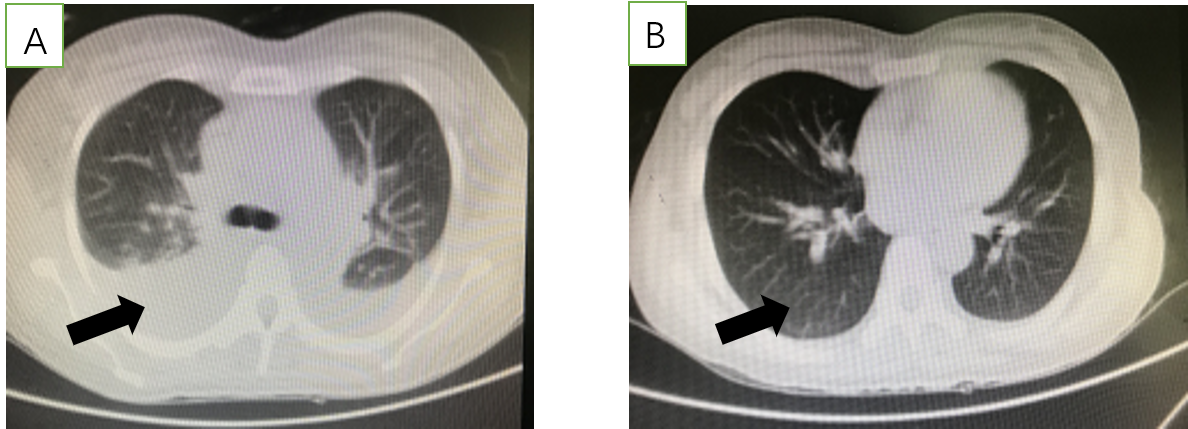 Figure 1 Pulmonary computed tomography scan images of the lungs before and after treatment. A: Coronal computed tomography can image of the lungs before treatment  methylprednisolone and cyclosporine show obvious bilateral pleural effusion (arrow); B: leural effusion disappeared at the time of discharg (arrow).Table 1 Laboratory data and infectio work-upPLT: Platelet; Hb: Hemoglobin; HIV: Human immunodeficiency virus.Table 2 Autoimmune work-up and biopsy resultsANA: Antinuclear antibody; ANCA: Antinuclear cytoplasmic antibody; MPO: Myeloperoxidase; PR3: Protease 3.ItemsResultReferenceSedimentation (mm/h)120-34C-reative protein(mg/L)5.60-10WBC (× 109/L)2.413.5-9.5Neutrophils1.821.8-6.3PLT (× 109/L)9125-350Hb (g/L)66115-150Triglyceride (mmol/L)4.29 < 1.7Fibrinogen (mg/dL)61200-400D-dimer (mg/L)2.43 < 0.55 Total bilirubin (mol/L)201.93.42-20.5Direct bilirubin (mol/L)155.20-6.8Hepatitis virus DNANot detectedHIV, EB-virus and cytomegalovirusNot detectedIgG and IgM of M. pneumoniaeNegativeNegativeBlood cultures for pathogenNegativeNegativeT-SPOT and acid-resistant stainingNegativeNegativeFull-set tumor markersNegativeNegativeItemsResultReferenceANA antibody1:320(+)Negativenti-Ro-52++NegativeAnti-SS-A+++NegativeAnticardiolipin IgM+NegativeAnti-dsDNANegativeNegativeAnti-SMNegativeNegativeComplement C3 (g/L)0.4390.79-1.52Complement C4 (g/L)0.180.16-0.38ANCANegativeNegativeMPO+PR3NegativeNegativeIgG4 (g/L)0.1640.03-2.01Soluble CD25 (pg/mL)8516< 6400Crushed red blood and Coombs testNegativeNegativeNatural killer cell functionNot able to completeLymph node biopsyKikuchi lymphadenitis, CD68/CD163 positive by immunohistochemistry analysisNegative 